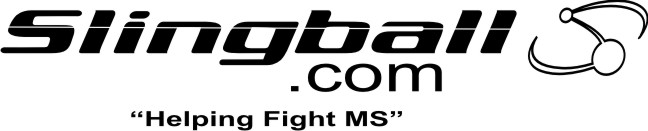 Mini Marilyn Slingball TournamentRegistration FormParticipant Name: type here Participant Age: type hereParent/Guardian: type hereParent/Guardian Phone #: type hereT-shirt size:S M L  	Children’s	Men’s   Waiver and Release:  In consideration of my entry in the "MJN Help Defeat MS" Slingball Tournament, I, for myself, my heirs, executors, administrators and assigns, waive, release and discharge any and all rights, claims and/or damages against Slingball and all participating sponsors and directors, volunteers, employees or agents of such for all claims, demands, actions, or causes incident to my event participation on the forthcoming Slingball Tournament.  I attest and verify that I have full knowledge of the risks involved in this event, that I assume those risks, that I will assume and pay my own medical and emergency expenses in the event of an accident, illness, or other incapacity, that I am physically fit and sufficiently trained to participate in this event, that my donation is non refundable, and that I have read and understand this waiver is a total and complete release to Slingball and all of directors and volunteers for any and all damages or injuries that might occur as a participant.  Entries cannot be accepted without a valid signature.  Entries for minors will only be accepted with a parent or legal guardian's signature.Parent/Guardian Signature:     Please enclose $40 per child participant (includes t-shirt, BBQ ticket, and participation metal).  All proceeds go to MSSP (Multiple Sclerosis Society of Portland) to support people with Multiple Sclerosis.  Make checks payable to Randy Neu/Slingball. I would like to purchase a Slingball silicone bracelet (add $2 per bracelet)Bracelet color: Blue  Yellow  Orange RedPlease send signed registration form and payment to:Randy Neu/Slingball12155 SW Lanewood StPortland, OR  97225